BCH ĐOÀN TP. HỒ CHÍ MINH			      ĐOÀN TNCS HỒ CHÍ MINH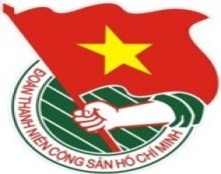 	***		TUẦN LỄ	          TP. Hồ Chí Minh, ngày 23 tháng 6 năm 2017	26/2017LỊCH LÀM VIỆC CỦA BAN THƯỜNG VỤ THÀNH ĐOÀN(Từ 26-6-2017 đến 02-7-2017)----------Trọng tâm: Hội nghị tổng kết công tác Đoàn và phong trào thanh niên khu vực Đại học - Cao đẳng - Trung cấp chuyên nghiệp* Lịch làm việc thay thư mời trong nội bộ cơ quan Thành Đoàn.Lưu ý: Các đơn vị có thể download lịch công tác tuần tại website Thành Đoàn  (www.thanhdoan.hochiminhcity.gov.vn) vào sáng thứ 7 hàng tuần.	TL. BAN THƯỜNG VỤ THÀNH ĐOÀN	CHÁNH VĂN PHÒNG	(Đã ký)	Trần Thu HàNGÀYGIỜNỘI DUNG - THÀNH PHẦNĐỊA ĐIỂMTHỨ HAI26-610g00  Làm việc với BTV Tỉnh Đoàn Gia Lai về Chương trình phối hợp giữa Đoàn TNCS Hồ Chí Minh tỉnh Gia Lai và Đoàn TNCS Hồ Chí Minh Thành phố giai đoạn 2017 - 2022 (TP: đ/c H. Sơn, K.Hưng, T. Quang, K.Thành, T.Hà)P.B2THỨ HAI26-610g00Tham dự chương trình Hội đồng Đội Trung ương gặp gỡ đoàn đại biểu Cháu ngoan Bác Hồ, phụ trách Đội tiêu biểu tham gia Hành trình “Em yêu Tổ quốc Việt Nam” năm 2017 (TP: đ/c Q. Sơn, Ngọc Tuyền, T. Nghiệp, T. Hương, đoàn đại biểu)Hà NộiTHỨ HAI26-613g00  Họp đội tuyển Tin học trẻ TP. Hồ Chí Minh - Bảng D - Sản phẩm sáng tạo (TP: đ/c K.Thành, Đ.Sự, TT PT KHCN Trẻ)HT TT PTKHCN TrẻTHỨ HAI26-614g00Dự buổi làm việc với Đoàn kiểm tra, khảo sát của Ban Dân vận Trung ương và Ban Cán sự đảng Chính phủ về triển khai thực hiện công tác dân vận của các cơ quan nhà nước năm 2017 (TP: đ/c H. Sơn)56 Trương Định, Q.3THỨ HAI26-614g00Tham gia Hành trình “Em yêu Tổ quốc Việt Nam” năm 2017 (TP: đ/c Liễu, Ngọc Tuyền, Ban Thiếu nhi)Hà NộiTHỨ HAI26-614g00  Đại hội Đại biểu Đoàn TNCS Hồ Chí Minh Đoàn Tổng Công ty Cấp nước Sài Gòn lần thứ III, nhiệm kỳ 2017 – 2022 (TP: đ/c Thắng, Ban Tổ chức, Ban Kiểm tra, Ban Công nhân lao động)Hội trường Cty CP Cấp nước Phú Hòa TânTHỨ HAI26-614g00  Họp Hội đồng xét duyệt đề tài chương trình Vườn ươm Sáng tạo Khoa học và Công nghệ Trẻ (TP: đ/c K.Thành, Hội đồng khoa học)P.A9THỨ HAI26-614g00  Liên tịch Đại hội Đoàn TNCS Hồ Chí Minh trường Đại học Tôn Đức Thắng lần thứ IV, nhiệm kỳ 2017 – 2019 (TP: đ/c N. Linh, T. Nguyên, Đ. Đạt, đại diện Ban Tổ chức, Ban Kiểm tra)Cơ sởTHỨ ba27-607g00  Họp Hội đồng xét duyệt đề tài chương trình Vườn ươm Sáng tạo Khoa học và Công nghệ Trẻ - cả ngày (TP: đ/c K.Thành, Hội đồng khoa học)P.A907g00  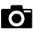 Lễ dâng hoa báo công của các “Gương điển hình trong phong trào toàn dân bảo vệ An ninh Tổ quốc” (TP: đ/c K.Vân, T.Đạt, M.Linh, Y.Nhi, P.Nghĩa)CV Tượng đài Chủ tịch Hồ Chí Minh08g00Dự Hội nghị lần thứ 10 Ban Chấp hành Đảng bộ Thành phố khóa X – 02 ngày (TP: đ/c H. Sơn)HHTP08g00  Hội nghị tổng kết Công tác Đoàn và phong trào thanh niên khu vực Đại học - Cao đẳng - Trung cấp chuyên nghiệp (TP: đ/c Thắng, Q. Sơn, K.Hưng, N.Linh, Ban TNTH, cơ sở Đoàn theo TB và khách mời theo TM)HT NVHTNTHỨ BA27-6(TIẾP THEO)08g30  Chương trình tuyên dương “Gương điển hình trong phong trào toàn dân bảo vệ An ninh Tổ quốc” (TP: đ/c K.Vân, T.Đạt, M.Linh, Y.Nhi, P.Nghĩa)HT. CATP09g30  Học kỳ khoa học hè buổi 5 (TP: đ/c K. Thành, TT PT KHCN Trẻ)HT TT PTKHCN Trẻ14g00  Hội nghị Thông tin cấp ủy 6 tháng đầu năm Khu vực Quận - Huyện, Lực lượng vũ trang (TP: đ/c H. Sơn, Thắng, Q. Sơn, lãnh đạo các Ban - Văn phòng Thành Đoàn, theo thư mời)HT15g00  Góp ý dự thảo văn kiện Đại hội đại biểu Đoàn TNCS Hồ Chí Minh Quận Bình Thạnh (TP: đ/c K.Hưng, Ban TNTH, đại diện các ban Thành Đoàn)P.A215g00✪  Dự Sơ kết công tác Hữu nghị 6 tháng đầu năm và triển khai hoạt động đến cuối năm 2017 của Hội hữu nghị Việt – Trung (TP: đ/c Thắng)Phòng A - Nhà Hữu Nghị - 31 Lê Duẩn. Q.116g00Hội ý Thường trực Thành Đoàn (TP: Thường trực, lãnh đạo Văn phòng)P. B216g00  Họp nội dung cầu đường nông thôn trong CDTN hè (TP: đ/c K. Hưng, T. Quang, N. Linh, T. Đạt, Thường trực Ban Chỉ huy các CDTN hè, Thường trực 05 huyện đoàn, Cán bộ Thành Đoàn phụ trách 05 huyện, cơ sở Đoàn theo TM)P.C6THỨ Tư28-608g00  Họp Ban Thường vụ Thành Đoàn (TP: đ/c H. Sơn, BTV Thành Đoàn)P. B2THỨ Tư28-610g00  Sinh hoạt Chi bộ Xây dựng Đoàn 1 (TP: đ/c T. Hải, đảng viên Chi bộ)P.A1THỨ Tư28-611g00  Họp Chi bộ Trường học Tháng 6/2017 (TP: đ/c K.Hưng, Đảng viên Chi bộ Trường học)P.A2THỨ Tư28-614g00  Chung kết và trao giải Cuộc thi Ý tưởng Dự án tình nguyện “Vì biển đảo xanh” năm 2017 (TP: đ/c H. Sơn, Thắng, K.Hưng, K.Thành, N.Linh, H.Minh, Ban TNTH, TT PT KHCN Trẻ, thường trực Hội Sinh viên các trường, lực lượng theo TB)HT NVHTNTHỨ Tư28-614g00  Họp Hội đồng xét duyệt đề tài chương trình Vườn ươm Sáng tạo Khoa học và Công nghệ Trẻ (TP: đ/c K.Thành, Hội đồng khoa học)P.A9THỨ Tư28-614g00✪  Liên tịch Đại hội đại biểu Đoàn TNCS Hồ Chí Minh Quận 9 nhiệm kỳ 2017 – 2022 (TP: đ/c T. Hải, Ban Tổ chức, Ban Kiểm tra, Ban MT-ANQP-ĐBDC)Cơ sởTHỨ Tư28-615g00Đại hội Chi bộ Văn phòng 1 nhiệm kỳ 2017 - 2020 (TP: đ/c H. Sơn, T. Hà, đảng viên chi bộ, theo TM)P. C6THỨ Tư28-616g30  Họp Ban Chỉ huy Chiến dịch Mùa hè xanh lần thứ 24 năm 2017 (TP: đ/c K.Hưng, N.Linh, H.Minh, T.Đạt, H.Hải, P.Nghĩa, BCH Chiến dịch)P.A2THỨ Tư28-617g00  Gặp gỡ học viên các lớp trung cấp lý luận chính trị - hành chính năm 2017 khu vực Quận - Huyện, Lực lượng vũ trang và cơ quan chuyên trách Thành Đoàn (TP: đ/c P. Thảo, Ban Tổ chức, đại diện BGH Trường Đoàn Lý Tự Trọng, học viên và đại diện BTV Đoàn khu vực Quận - Huyện và LLVT, cán bộ cơ quan chuyên trách Thành Đoàn tham gia khóa học)HTTHỨ Tư28-618g00  Khai giảng lớp Phân tích dữ liệu với phần mềm SPSS (TP: đ/c K.Thành, TT PT KHCN Trẻ)HT TT PTKHCN TrẻTHỨ NĂM29-607g00  Họp Hội đồng xét duyệt đề tài chương trình Vườn ươm Sáng tạo Khoa học và Công nghệ Trẻ - cả ngày (TP: đ/c K.Thành, Đ.Sự, Hội đồng khoa học)P.A9THỨ NĂM29-607g30Dự Đại hội đại biểu Đoàn TNCS Hồ Chí Minh Quận Phú Nhuận nhiệm kỳ 2017 – 2022 – Cả ngày (TP: đ/c K. Vân, Ban Tổ chức, Ban Kiểm tra, Ban MT-ANQP-ĐBDC, Ban Quốc tế)Cơ sởTHỨ NĂM29-608g00✪  Làm việc với Huyện ủy Bình Chánh về công tác tổ chức Đại hội đại biểu Đoàn TNCS Hồ Chí Minh Huyện Bình Chánh (TP: đ/c Thắng, K.Hưng, Tuấn, Ban TNTH, Ban TC, Ban KT)Cơ sở THỨ NĂM29-608g00  Dự Hội nghị sơ kết 5 năm thực hiện cuộc vận động Phong cách cán bộ Đoàn và sơ kết 01 năm thực hiện chỉ thị 05 Quận 6 (TP: đ/c T. Phương, Đ. Nguyên)Cơ sởTHỨ NĂM29-608g30  Học kỳ khoa học hè buổi 6 (TP: đ/c K. Thành, TT PT KHCN Trẻ)HT TT PTKHCN TrẻTHỨ NĂM29-609g00Làm việc với  tập thể Thường trực Câu lạc bộ Truyền thống Thành Đoàn về hoạt động trong 6 tháng đầu năm và phương hướng hoạt động trong 6 tháng cuối năm 2017 (TP: đ/c H. Sơn, Q. Sơn, thường trực CLB Truyền thống Thành Đoàn, Ban Tổ chức, Ban Tuyên giáo)P. B2THỨ NĂM29-613g30✪  Dự hội nghị sơ kết công tác dân vận 6 tháng đầu năm và triển khai nhiệm vụ 6 tháng cuối năm 2017 (TP: đ/c H. Sơn)HT Huyện ủy Nhà BèTHỨ NĂM29-613g30✪  Dự Hội nghị tổng kết công tác Đoàn và phong trào thanh niên ĐHQG TP. Hồ Chí Minh (TP: đ/c Thắng, K.Hưng, N.Linh)Nhà điều hành ĐHQG TP. Hồ Chí MinhTHỨ NĂM29-614g00  Tọa đàm “Phương thức tiếp cận, xây dựng lực lượng tiến tới thành lập tổ chức Đoàn trong các đơn vị ngoài nhà nước trong giai đoạn hiện nay” (TP: đ/c Q.Sơn, T.Quang, lãnh đạo các Ban -VP, cơ sở Đoàn theo thư mời)Quận ủy Quận 10THỨ NĂM29-614g00  Dự Đại hội Công Đoàn TT PTKHCN Trẻ (TP: đ/c T.Quang, P.Sơn, K.Thành, TT PTKHCN Trẻ)HT TT PTKHCN TrẻTHỨ NĂM29-615g30Góp ý dự thảo Văn kiện Đại hội đại biểu Đoàn TNCS Hồ Chí Minh Quận 8, nhiệm kỳ 2017 – 2022 (TP: đ/c K. Thành, đại diện lãnh đạo các Ban – VP)THỨ NĂM29-616g00  Làm việc với Đoàn khối Doanh nghiệp Thương mại TW về công tác chuẩn bị đại hội (TP: đ/c K.Vân, Ban Quốc tế)P.A916g30Họp Ban Chấp hành  Đảng bộ cơ quan Thành Đoàn (TP: đ/c H. Yến, Thắng, Q. Sơn, Liễu, Đảng ủy viên)P. B2THỨ SÁU30-607g30Dự Đại hội đại biểu Đoàn TNCS Hồ Chí Minh Quận Phú Nhuận nhiệm kỳ 2017 – 2022 – Phiên 3 (TP: đ/c Q. Sơn, K. Vân, Ban Tổ chức, Ban Kiểm tra, Ban MT-ANQP-ĐBDC, Ban Quốc tế)Cơ sởTHỨ SÁU30-608g00Liên tịch với Quận ủy Quận 4 về công tác tổ chức Đại hội đại biểu Đoàn TNCS Hồ Chí Minh Quận 4 nhiệm kỳ 2017 – 2022 (TP: đ/c H. Sơn, T. Hà, Ban Tổ chức, Ban Kiểm tra, Ban MT-ANQP-ĐBDC, Văn phòng)Cơ sởTHỨ SÁU30-608g00  Họp Hội đồng xét duyệt đề tài chương trình Vườn ươm Sáng tạo Khoa học và Công nghệ Trẻ (TP: đ/c K. Thành, Hội đồng khoa học)P.A9THỨ SÁU30-609g00  Đại hội Chi bộ Xây dựng Đoàn 1 nhiệm kỳ 2017 – 2020 (TP: đ/c Q. Sơn, T. Hải, P. Thảo, Đảng viên Chi bộ, theo TM)Phòng truyền thống Đoàn TNCS Hồ Chí Minh TPTHỨ SÁU30-6(TIẾP THEO)14g00✪  Hội nghị Ban Thư ký, Ban kiểm tra Trung ương Hội Sinh viên Việt Nam lần 6 - khóa IX (2 ngày) (TP: đ/c Thắng, K.Hưng, H.Minh, H.Hải)Vũng Tàu14g00Đại hội Chi bộ Xây dựng Đoàn 2 nhiệm kỳ 2017 – 2020 (TP: đ/c Liễu, T. Phương, đảng viên chi bộ, theo TM)Phòng truyền thống Đoàn TNCS Hồ Chí Minh TP15g30Góp ý dự thảo Văn kiện Đại hội đại biểu Đoàn TNCS Hồ Chí Minh Quận 9, nhiệm kỳ 2017 – 2022 (TP: đ/c T. Hải, đại diện lãnh đạo các Ban – VP)P.C617g00Làm việc với Hội Thầy thuốc trẻ Thành phố về hoạt động tình nguyện tại Nước CHDCND Lào (TP: đ/c T. Quang, N. Linh, Ban CNLĐ)P.A917g00  Gặp gỡ học viên các lớp trung cấp lý luận chính trị - hành chính năm 2017 khu vực Công nhân lao động, Trường học và các đơn vị sự nghiệp - doanh nghiệp trực thuộc Thành Đoàn (TP: đ/c P.Thảo, Ban Tổ chức, đại diện BGH Trường Đoàn Lý Tự Trọng, học viên và đại diện BTV Đoàn khu vực Công nhân lao động, Trường học và các đơn vị sự nghiệp - doanh nghiệp trực thuộc Thành Đoàn tham gia khóa học)HTTHỨ BẢY01-708g30  Lễ khai giảng các lớp trung cấp lý luận chính trị - hành chính năm 2017 (TP: đ/c P.Thảo, Ban Tổ chức, đại diện BGH Trường Đoàn Lý Tự Trọng và các học viên)Học viện Cán bộ TP14g00  Tọa đàm “Phương thức tổ chức hoạt động Đoàn trong các đơn vị ngoài nhà nước trong giai đoạn hiện nay” (TP: đ/c Q.Sơn, T.Quang, lãnh đạo các Ban - VP, cơ sở Đoàn theo TM)Tổng Công ty Thương mại Sài GònCHỦ NHẬT02-707g30  Dự Đại hội Đại biểu Đoàn TNCS Hồ Chí Minh Quận 12, lần thứ V, nhiệm kỳ 2017 – 2022 (TP: đ/c Liễu, T.Phương, Đ.Nguyên, đại diện BTC, BKT, Ban MT-ANQP-ĐBDC)Hội trường UBND Quận 12CHỦ NHẬT02-708g00  Dự Sân chơi “Tuổi hoa viết tiếp bản hùng ca” - Chiến dịch tình nguyện Hoa Phượng Đỏ (TP: đ/c N.Linh, BCH chiến dịch, cơ sở Đoàn theo thông báo)Sân 37 NVHTNCHỦ NHẬT02-714g00✪  Hội nghị Ban Chấp hành Trung ương Hội Sinh viên Việt Nam lần 6 khóa IX (2 ngày) (TP: đ/c Thắng, K.Hưng, H.Minh, H.Hải, đại biểu Hội Sinh viên các trường)Vũng TàuCHỦ NHẬT02-714g00  Dự Đại hội Đoàn TNCS Hồ Chí Minh Đoàn trường Đại học Tôn Đức Thắng lần thứ IV, nhiệm kỳ 2017 – 2019 (TP: đ/c T.Phương, Đ. Đạt, Đại diện Ban TC, Ban KT, Ban TNTH)Cơ sở